NOTE: Please send the required documents: 1. final paper(doc&pdf), 2. filled registration form, 3. Payment Voucher to jcice@iased.org to finish the registration. (Mail Subject: Paper ID+Registration).ATTENDEE INFORMATION*Full Name:                     *Position√:  Prof. □  Assoc. Prof. □  Asst. Prof. □   Dr. □  Mr. □  Ms. □*Affiliation & Nationality:                                                   *Email:                             *Mobile Phone:                             Emergency Contact(Name&Mobile):                                            Address& Zip Code (for post use):                                                             Catering Service(Feb.18)√:  Lunch □           Dinner □Special dietary√: Diabetic □  Vegetarian □  Halal food □  Other □  (please specify:        )Special requirements:                                                                PAPER INFORMATION*Paper ID:                *Paper Pages:              *Additional Page:                 *Paper Tile:                                                                                       *Authors:                                                                          *If you’ll be present the conference   Yes □   No □*Presentation Type√:  Oral □          Poster □         Remote Video □          Video □ Student ID No.(student only):                                 IASED Member No.(member only):                            * Receipt Issued to:                                         REGISTRATION FEE(by US dollar)*Notice*Ordinary length limits is 5-10 pages per paper, If the paper exceeds 6 pages, the additional pages will be charged.*All the papers will be published on-line. *For "No shows", registration fee is nonrefundable. 
*Cancellation policy: refund/cancellation requests must be submitted before 21 July, 2019, and the cancellation will incur US$100 administrative fee. After the date, the request will not be accepted. PAYMENT INFORMATIONOnline Payment linkage http://meeting.yizhifubj.com.cn/web/main.action?meetingId=351* VISA /Master can valid. No handling fees, please calculate the amount and pay.Please fill your E-mail address used for payment and Confirmation Number you received after paying. * As the system will intercept the email address for multiple payments, it is recommended to use different email for each paymentIASED MEMBER APPLICATIONJoin IASED now to quality for member registration rates. Please compile and return the Membership Form along with your CV to membership@iased.org. Your application will be processed in 5 working days.                                                    OTHERFinally, we suggest you write down a biographical sketch here, for use of making introductions by Session Chair before your presentation gets started.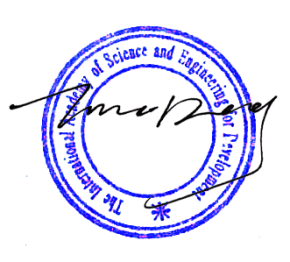 20-120 Words(1-6.5 lines)JCICE 2020 Conference Committee                                                        Sydney, Australia JCICE 2020 Registration Form 2020 International Joint Conference on Information and Communication Engineering(JCICE 2020)  February 17-19|Sydney, Australia | www.jcice.orgCategoryEarly(due by Nov. 25)Regular(due by Jan.15)Late(After Jan. 15)On-siteFeb.17-18Your ChoiceIASED Member USD 500USD 550USD 600USD 650Nonmember USD 550USD 600USD 650USD 700Student USD 480USD 520USD 550USD 600Presenters(without publication) USD 400 USD 450USD 500USD 550Listener USD 300USD 350USD 400USD 450Social Networking EventTBDTBDTBDTBDAcademic Visit OptionalTBDTBDTBDTBDExtra ItemCostYour ChoiceExtra Page/Per pageUSD 70Extra Paper UploadUSD 370Extra Banquet TicketUSD 70E-mail: Confirmation Number: